Bozeman Biology: Water Potential1.	Give the definition of water potential.2. 	What does water potential allow us to figure out?3. 	What is the “unit” for water potential?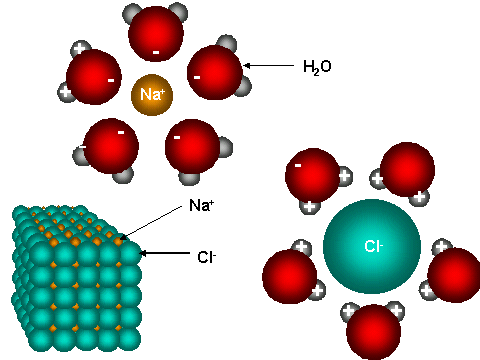 4. 	Use the diagram to the right to help you explain how 	water (a polar molecule) orientation changes when NaCl 	is added to it?5. 	What is the water potential of pure water?6. 	Which way does water move?7. 	Summarize, using water potential, why salt causes water to leave a slug.8. 	Label the diagram of the tree below and use it to explain why water moves from the roots to the tips of the 	treetops.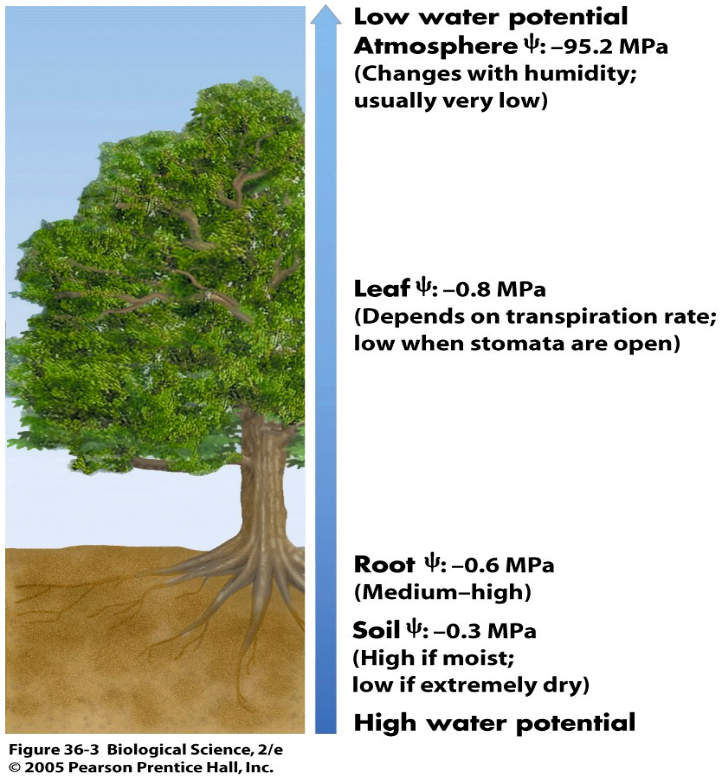 9. 	Write out and describe the water potential equation.10. 	Solute potential is a factor of osmosis, what is pressure potential a factor of?11. 	Why is pressure potential often a positive number?12. 	Write out and explain each part of the solute potential equation:13. 	Why is i (the ionization constant) a value of 2 for NaCl and a value of 1 for sucrose?14.	How does increasing temperature affect solute potential?15.	Show the steps (Equation – Substitute – Answer) to work out his sample problem below.